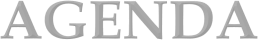 Holy Family School Council MeetingApril 8, 2024, 7:00pm-9:00pm, Meeting will be held via ZOOM (see page 2 for link)Please provide agenda additions to HFES Council with at least 48 hours advance notice for meeting consideration AttendanceHFES Council Members:Lisa Christensen, ChairGina AndersonShirah DavisCarrie GillisDaniel HarmsKirsten Behnka, Secretary/TreasurerAgendaWelcome and opening prayer (LC) – 2 min.Adoption of minutes – 2 minSchool council elections (ML/LC) – 15 min.Financial update (LC/KB) – 5 min.Spelling bee planning (GA) – 10 min.Council and committees updates – 15 min.CEAY, communication policy feedback (SD)Busing Committee (LC)Teacher on call shortage (MG) – 5 min.Principal’s report (MG/PO) – 15 min.HFES Staff:Maria Gray, PrincipalPattie Oxford, Vice-PrincipalInvited Guests:Myriam Lafrance, Returning Elections OfficerLori Choquette, School Council LiaisonOther – 20 min.Grants (community clean-up).CPVSTF potential 2nd babysitter’s course offering (CG).Bonanza – Engineers Yukon event update (CG).Zipper installation update – front panel outdoor classroom (LC).In-camera session – 20 min.Correspondences.Join Zoom Meeting https://us06web.zoom.us/j/84736910514?pwd=5DvHWuph4oRl5vbbakaK3wehOLhgE0.1Meeting ID: 847 3691 0514Passcode: 638815---One tap mobile+13017158592,,84736910514#,,,,*638815# US (Washington DC)+13052241968,,84736910514#,,,,*638815# US---Dial by your location• +1 301 715 8592 US (Washington DC)• +1 305 224 1968 US• +1 309 205 3325 US• +1 312 626 6799 US (Chicago)• +1 346 248 7799 US (Houston)• +1 360 209 5623 US• +1 386 347 5053 US• +1 507 473 4847 US• +1 564 217 2000 US• +1 646 558 8656 US (New York)• +1 646 931 3860 US• +1 669 444 9171 US• +1 689 278 1000 US• +1 719 359 4580 US• +1 720 707 2699 US (Denver)• +1 253 205 0468 US• +1 253 215 8782 US (Tacoma)Meeting ID: 847 3691 0514Passcode: 638815Find your local number: https://us06web.zoom.us/u/kepXkhhAYA